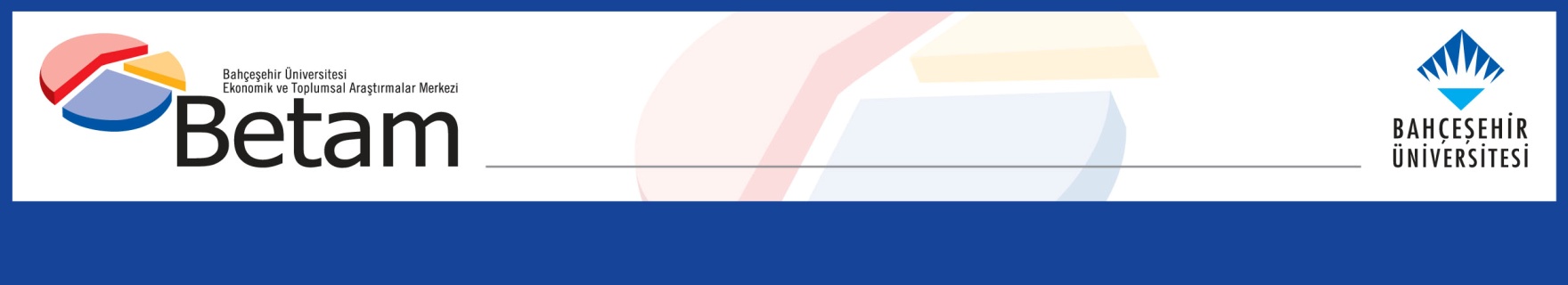 tarım dışı İşsizlikTE sınırlı DÜŞÜŞSeyfettin Gürsel* Zümrüt İmamoğlu ve Ayşenur AcarYönetici Özeti Mevsim etkilerinden arındırılmış işgücü verilerine göre tarım dışı işsizlik, Ağustos 2014 döneminde bir önceki döneme kıyasla 0,1 yüzde puan azalarak yüzde 12,4 seviyesine düşmüştür. Tarım dışı istihdamın işgücünden daha fazla artması tarım dışı işsizliğin düşmesine neden olmuştur. İstihdamdaki artış büyük çoğunlukla, bir süredir azalmakta olan sanayi ve yavaşlayan inşaat istihdamlarındaki artışlardan kaynaklanmaktadır. Hizmetlerde ise güçlü olmamakla beraber istihdam artışları devam etmektedir. Dolayısıyla işsizlikte sınırlı da olsa bir düşüş gözlenmiştir. İstihdam artışları üçüncü çeyrekte toparlanmaya başlayan ekonomi ile uyumlu bir görünüm seyretmektedir. Önümüzdeki dönemde işsizliğin yatay seyretmesini bekliyoruz.Yıllık tarım dışı işgücü ve istihdamda kuvvetli artışlarTÜİK’in açıkladığı işgücü verilerine göre Ağustos 2014 döneminde, bir önceki yılın aynı dönemine göre tarım dışı işgücü 1 milyon 542 bin (yüzde 7,1), tarım dışı istihdam 1 milyon 112 bin kişi (yüzde 5,7), tarım dışı işsiz sayısı ise yıllık 430 bin artmıştır. Temmuz 2014 döneminde tarım dışı işgücünde ilk kez 1,5 milyona yakın yüksek bir artış gözlemlenmişti. Ağustos 2014 döneminde artışın bu seviyeden devam etmekte olduğu görülmektedir. Bununla beraber Nisan 2014 döneminden beri bir süredir yavaşlayan tarım dışı istihdam artışı da, Temmuz 2014 döneminde önemli ölçüde artarak 1 milyonun üzerine çıkmıştı. Ağustos 2014 döneminde, bu artışın da benzer şekilde devam ettiği görülmektedir. Şekil 1 Tarım dışı işgücü ve tarım dışı istihdamın tarım dışı issiz sayısına etkisi (yıllık)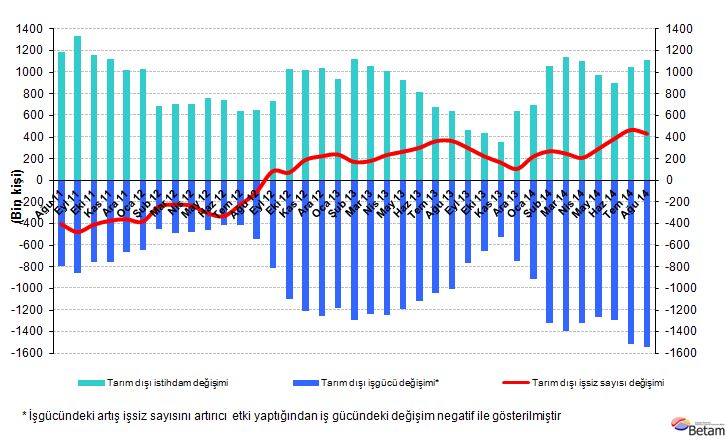 Kaynak: TÜİK, BetamTarım dışı işsizlikte sınırlı düşüşMevsim etkilerinden arındırılmış verilere göre Ağustos döneminde Temmuz dönemiyle kıyaslandığında tarım dışı işgücü 83 bin artarak 23 milyon 362 bin olmuştur (Şekil 2, Tablo 1). Tarım dışı istihdam ise 96 bin artarak 20 milyon 465 bin olmuştur. Böylelikle tarım dışı işsiz sayısı 13 bin azalmış, tarım dışı işsizlik oranı Ağustos 2014 döneminde Temmuz 2014 dönemine kıyasla 0,1 yüzde puan azalarak yüzde 12,4 seviyesine ulaşmıştır. Mart 2014 döneminden beri, ya azalan ya da sınırlı bir artış gösteren tarım dışı istihdamının bu dönemde tarım dışı işgücündeki artışı karşılayacak seviyede artması, tarım dışı işsizliğin az da olsa düşmesine neden olmuştur. Şekil 2 Mevsim etkilerinden arındırılmış tarım dışı işgücü, istihdam ve işsizlik oranı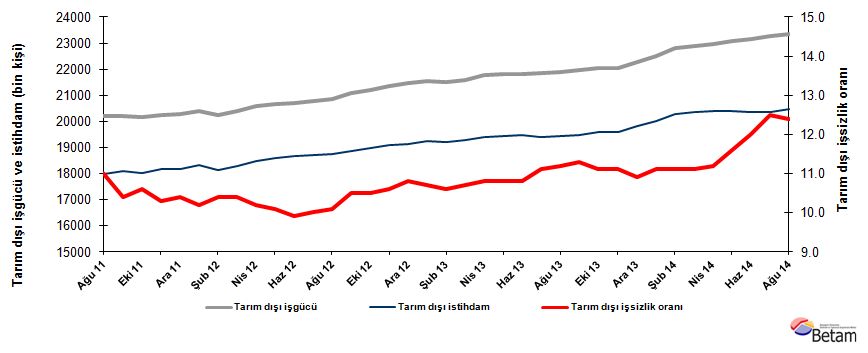 Kaynak: TÜİK, Betamİşsizlik Eylül döneminde yatay seyredecekBetam'ın hazırladığı tahmin modelinde kullanılan Kariyer.net verilerinden ilan başına başvuru sayısı Şekil 3'de gösterilmektedir. Ocak ayından itibaren artış trendine giren seri Temmuz ve Ağustos aylarında da artmaya devam ederken, Eylül ayından itibaren yatay bir seyir göstermektedir. Açıklanan Ağustos dönemi işsizlik oranı Temmuz- Ağustos-Eylül aylarını içermekte olduğundan Kariyer.net verisinde gördüğümüz etki işsizlik verilerine yeni yansımaya başlamıştır denilebilir. Eylül döneminde ilişkin açıklanacak verilerin Ekim ayı gelişmelerini de içereceği unutulmamalıdır. Betam tahmin modeli işsizliğin önümüzdeki dönemde yatay seyredeceğini tahmin etmektedir. İkinci çeyrekte daralan ekonomide istihdamın zayıf seyretmiş ve işsizlik oranının artmış olması beklenen bir durumdur. Ancak artış son dönemde görülmemiş derecede hızlı olmuştur. Mayıs 2013'den itibaren üç ay içerisinde işsizlik oranı 1,3 yüzde puan artarak 11,2'den 12,5'e yükselmiştir. Ağustos'ta gerçekleşen 0,1'lik küçük azalış ekonomide üçüncü çeyrekte görülen canlanmanın bir yansıması olabilir. Ancak Kariyer.net verilerinden de gözlemlediğimiz üzere işsizlikte önümüzdeki dönemde önemli bir düşüş beklenmemesi gerekir. Bundan sonraki gidişat daha ziyade yatay bir seyir göstermektedir. Bu durumda tarım dışı işsizliğin bir süre daha yüzde 12'nin üzerinde kalacağını tahmin ediyoruz. Şekil 3 Mevsim etkilerinden arındırılmış tarım dışı işsizlik oranı ve ilan başına başvuru sayısı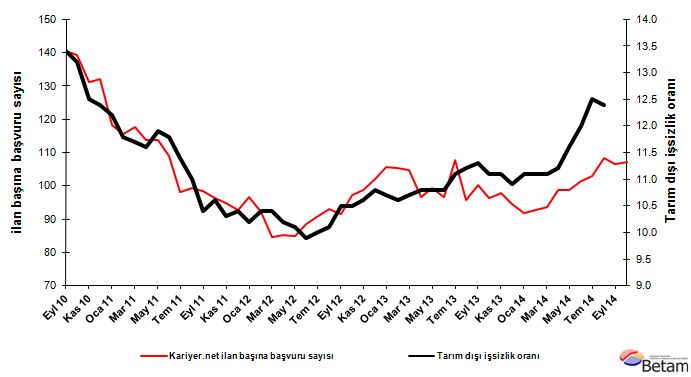 Kaynak: Kariyer.net, TÜİK, BetamSanayi ve inşaat istihdamında toparlanmaMevsimsellikten arındırılmış sektörel verilere göre Ağustos 2014 döneminde, tarım hariç tüm sektörlerde istihdam artmıştır (Şekil 4, Tablo 2).  Son üç dönemdir azalmakta olan sanayi istihdamı Ağustos 2014 döneminde artmıştır. Benzer olarak, Mart ve Haziran 2014 dönemleri arasında azalan inşaat istihdamı, geçtiğimiz dönemde sınırlı bir artış göstermişti. Bu dönemde de artışın hızlanarak devam ettiği görülmektedir. Sanayi ve inşaat istihdamında görülen bu toparlanmalar tarım dışı istihdamın artmasına neden olmuştur. Hizmetlerde ise çok güçlü olmamakla beraber istihdam artışları görülmeye devam etmektedir. Şekil 4 Sektörlerin istihdam değişimi (bin kişi)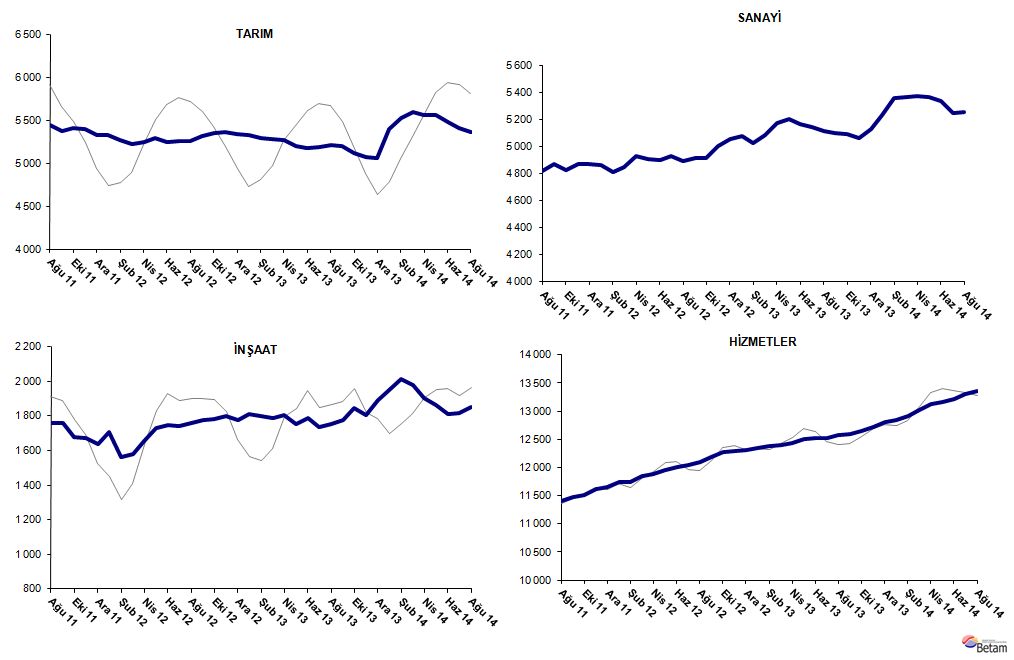 Kaynak: TÜİK, BetamTablo 1 Mevsim etkilerinden arındırılmış tarım dışı işgücü göstergeleri (bin kişi)* Kaynak: TÜİK, BetamTablo 2 Mevsim etkilerinden arındırılmış sektörel istihdam (bin kişi)* Kaynak: TÜİK, Betamİşgücüİstihdamİşsizlikİşsizlik OranıAylık değişimlerAylık değişimlerAylık değişimlerTemmuz 112022617920230611.4%İşgücüİstihdamİşsizlikAğustos 112020417982222211.0%-2162-83Eylül 112020818106210210.4%3124-121Ekim 112014918013213610.6%-59-9334Kasım 112024618161208510.3%98148-50Aralık 112027618167210910.4%29623Ocak 122039918318208110.2%123151-28Şubat 122022118118210310.4%-178-20022Mart 122040518283212210.4%18416519Nisan 122057118473209810.2%166190-24Mayıs 122067418586208810.1%103113-10Haziran 12206991865020499.9%2564-39Temmuz 122078718708207910.0%875829Ağustos 122085718750210710.1%704228Eylül 122107918866221310.5%223116107Ekim 122119918973222610.5%12010713Kasım 122135819094226410.6%15912138Aralık 122145319136231710.8%954253Ocak 132153919234230510.7%8698-12Şubat 132149119213227810.6%-48-21-27Mart 132158319274230910.7%926131Nisan 132175919409235010.8%17613541Mayıs 132180719452235510.8%48435Haziran 132183019472235810.8%22202Temmuz 132183619412242411.1%6-6066Ağustos 132189819445245311.2%623329Eylül 132195419473248111.3%562828Ekim 132202719582244511.1%73109-36Kasım 132203619590244611.1%981Aralık 132225519829242610.9%219239-20Ocak 142251620017249911.1%26218874Şubat 142282120288253311.1%30527134Mart 142290320361254211.1%82739Nisan 142297220399257311.2%693831Mayıs 142306620390267611.6%94-9103Haziran 142314120364277712.0%75-26101Temmuz 142327920369291012.5%1385133Ağustos 142336220465289712.4%8396-13TarımSanayiİnşaatHizmetlerAylık değişimlerAylık değişimlerAylık değişimlerAylık değişimlerTemmuz 1153884846170711367TarımSanayiİnşaatHizmetlerAğustos 115452481617581140864-305141Eylül 1153834866176011480-6950272Ekim 115414482316801151031-43-8030Kasım 1154064870167011622-847-10112Aralık 1153294873163511659-773-3537Ocak 12533348641709117454-97486Şubat 1252764808156511746-57-56-1441Mart 1252224850158011853-544215107Nisan 125249493016531189027807337Mayıs 125293490817271195144-227461Haziran 1252494900174812001-44-82150Temmuz 12526049261741120411126-740Ağustos 1252574892176112097-3-342056Eylül 125319491117771217962191682Ekim 1253574917178112274386495Kasım 12536550031802122898862115Aralık 1253465051177612309-1948-2620Ocak 1353315073181212350-15223641Şubat 1352975023180012389-34-50-1239Mart 1352815083178512406-1660-1517Nisan 1352695176180712425-12932219Mayıs 1352075200175412498-6224-5373Haziran 1351795163178812521-28-373423Temmuz 135194514617371252915-17-518Ağustos 135218511717521257724-291548Eylül 1352085096177612601-10-212424Ekim 1351195090184812644-89-67243Kasım 1350775064180412722-42-26-4478Aralık 1350605131189412803-17679081Ocak 14540252321947128383421015335Şubat 14553053592013129161281276678Mart 1455995365198013016696-33100Nisan 1455635373190613121-368-74105Mayıs 14556353641862131630-9-4442Haziran 1454885332181113222-75-32-5159Temmuz 1454135243181713310-75-89688Ağustos 1453705257185113356-43143446